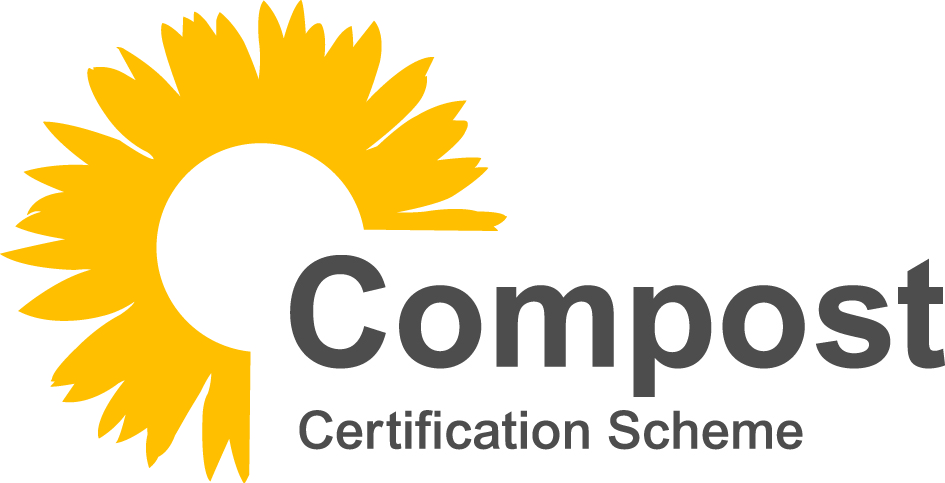 Application form for becoming a laboratory 
appointed by REAL Compost Certification Scheme Your business detailsIndividual contact detailsAdditional informationPlease can you provide a copy of your laboratory’s organogram.DeclarationBy signing this form, I confirm that I have read and agree to all the terms and conditions and requirements specified in Terms and Conditions (T&Cs) for laboratories appointed to undertake the testing of compost under the Compost Certification Scheme aligned to PAS 100 and the Compost Quality Protocol.I will pay all fees and costs related to achieving and maintaining the status of appointed laboratory. Information about sub-contractorsBusiness name (legal entity)Trading name (if different)AddressTelephoneEmailwebsitePrimary contact detailsBilling contact name (if different)PositionPositionEmail EmailSignatureDateFull namePositionNoParameter descriptionMethodPerformed by this lab
Yes/NoIf sub-contracted, name and contact detailsNotesPathogens (indicator species for humans)1Escherichia coliBS ISO 16649-22Salmonella sppBS EN ISO 6579PTEs3Cadmium (Cd)BS EN 136504Chromium (Cr)BS EN 136505Copper (Cu)BS EN 136506Lead (Pb)BS EN 136507Mercury (Hg)BS ISO 167728Nickel (Ni)BS EN 136509Zinc (Zn)BS EN 13650Stability/maturity10Microbial respiration rateORG 0020Weed seeds and propagules11Germinating weed seeds or propagule regrowthOFW004-006Physical contaminants12Total glass, metal, plastic and any ‘other’ non-stone fragments > 2mmAfOR MT PC&SStones13aStones > 4 mm in grades other than ‘mulch’AfOR MT PC&S13bStones > 4 mm in ‘mulch’ gradeAfOR MT PC&SMinimum plant response1Tomato plant germinationOFW004-0062Tomato plant growthOFW004-0063Tomato plant abnormalitiesOFW004-006Parameter descriptionMethodPerformed by this lab
Yes/NoIf sub-contracted, name and contact detailsNotesParticle size distributionAfor MT PC&SMoisture or dry matterBS EN 13040Loss on ignition (organic matter)BS EN 13039Total organic carbon Calculated by dividing loss on ignition result by 1.72C:N (carbon to nitrogen ratio)Calculated by dividing total organic carbon by total nitrogenElectrical conductivityBS EN 13038pHBS EN 13037‘Total’ nitrogen [N]BS EN 13654-1 (Kjeldahl) or BS EN 13654-2 (Dumas), as appropriate‘Total other’ nutrients and sodium saltsPrimary; phosphorus [P], potassium [K]BS EN 13650Secondary; calcium [Ca], magnesium [Mg], sulphur [S]BS EN 13650Trace; boron [B], copper [Cu], iron [Fe], manganese [Mn], zinc [Zn]BS EN 13650SodiumBS EN 13650Calcium chloride and DTPA (‘CAT’) soluble nutrients and sodium saltsPrimary; phosphorus [P], potassium [K]BS EN 13651Secondary; magnesium [Mg], sulphur [S]BS EN 13651Trace; boron [B], copper [Cu], iron [Fe], manganese [Mn], zinc [Zn]BS EN 13651Sodium [Na]BS EN 13651Water soluble nutrients and sodium saltsPrimary; ammoniacal-N, nitrate-N, phosphorus [P], potassium [K]BS EN 13652Secondary; calcium [Ca], magnesium [Mg], sulphur [S]BS EN 13652Trace; boron [B], chloride [Cl], copper [Cu], iron [Fe], manganese [Mn], zinc [Zn]BS EN 13652Sodium [Na]BS EN 13652Neutralising value (liming potential, expressed as %mass/mass CaO)BS EN 13652